Галоучыцкісельскі						Головчицкий сельский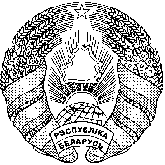        Савет дэпутатау                                                               Совет депутатов 					РЕШЕНИЕ30 декабря 2021 года №  30аг. ГоловчицыО бюджете Головчицкогосельсовета на 2022 год	На основании пункта 3 статьи 100 Бюджетного кодекса Республики Беларусь, подпункта 1.2 пункта 1 статьи 17 Закона  Республики Беларусь от 4 января 2010 г. «О местном управлении и самоуправлении в Республике Беларусь» Головчицкий сельский Совет депутатов РЕШИЛ:1. Утвердить бюджет сельсовета на 2022 год по расходам в сумме 96 500,00 белорусского рубля (далее - рубль) исходя из прогнозируемого объёма доходов в сумме 96 500,00 рубля.Установить предельный размер дефицита бюджета сельского Совета на конец года в сумме 0 (ноль) рублей.2. Установить на 2022 год:	доходы бюджета сельсовета в сумме 96 500,00 рубля согласно приложению  1;          расходы бюджета сельсовета в сумме 96 500,00 рубля по функциональной классификации расходов бюджета по разделам, подразделам и видам согласно приложению 2;	распределение бюджетных назначений средств бюджета сельсовета в соответствии с ведомственной классификацией расходов бюджета и функциональной классификацией расходов бюджета по разделам, подразделам и видам согласно приложению  3.	3. Установить размер оборотной кассовой наличности по бюджету сельсовета на 1 января 2023года в сумме 1 300,00 рубля.4. Настоящее решение вступает в силу с 1 января 2022 года.Председатель                      					И.В.СубботинПриложение  1								к решению 								Головчицкого сельского 								Совета депутатов								30.12 .2021 г. № 30ДОХОДЫ бюджета сельсоветаПриложение  2								к решению 								Головчицкого сельского 								Совета депутатов								30.12 .2021 г. № 30РАСХОДЫ  бюджета сельсовета по функциональной классификации расходов бюджета по разделам, подразделам и видамПриложение  3								к решению 								Головчицкого сельского 								Совета депутатов								30.12 .2021 г. № 30РАСПРЕДЕЛЕНИЕбюджетных назначений средств бюджета сельсовета в соответствии с ведомственной  классификацией расходов  и функциональной  классификацией расходов бюджета по разделам, подразделам и видам	НаименованиеСумма,  рублейНалоговые доходы49 701,00Налоги на доходы и прибыль46 596,00Подоходный налог с физических лиц46 596,00Налоги на собственность1 647,00Земельный налог60,00Налог на недвижимость  1 587,00Налоги на товары (работы, услуги)1 247,00Налоги и сборы на отдельные виды деятельности1 247,00Другие налоги, сборы (пошлины) и  другие налоговые доходы211,00Государственная пошлина211,00Неналоговые доходы139,00Доходы от использования имущества, находящегося в государственной собственности19,00Проценты за пользование денежными средствами бюджетов19,00Доходы от осуществления приносящей доходы деятельности120,00Доходы от сдачи в аренду земельных участков120,00Безвозмездные поступления46 660,00Безвозмездные поступления от других бюджетов бюджетной системы Республики Беларусь46 660,00Дотации46 660,00Всего96 500,00Раздел ПодразделВидНаименованиеОбъём финансирования,рублей010000ОБЩЕГОСУДАРСТВЕННАЯ ДЕЯТЕЛЬНОСТЬ73 000,00010100Государственные органы общего назначения72 100,00010104Органы местного управления и самоуправления72 100,00011000Другая  общегосударственная деятельность900,00011003Иные общегосударственные вопросы900,00060000Жилищно – коммунальные услуги и жилищное строительство23 500,00060300Благоустройство населённых пунктов23 500,00Всего расходов90 500,00НаименованиеГлаваРазделПод-разделВидОбъём финансирования, рублейСельский бюджет96 500,00Наровлянский сельский исполнительный комитет01000000096 500,00Общегосударственная   деятельность01001000073 000,00Государственные органыобщего назначения01001010072 100,00 Органы местного управления и самоуправления01001010472 100,00Другая общегосударственная деятельность010011000900,00Иные общегосударственные вопросы010011003900,00Жилищно – коммунальные услуги и жилищное строительство01006000023 500,00Благоустройство населённых пунктов01006030023 500,00